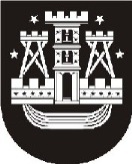 KLAIPĖDOS MIESTO SAVIVALDYBĖS ADMINISTRACIJOS DIREKTORIUSĮSAKYMASDĖL KLAIPĖDOS MIESTO SAVIVALDYBĖS NEFORMALIOJO VAIKŲ ŠVIETIMO PROGRAMŲ TEIKĖJŲ SĄRAŠŲ PATVIRTINIMO2021 m. rugsėjo 13 d. Nr. AD1-1063KlaipėdaVadovaudamasis Lietuvos Respublikos vietos savivaldos įstatymo 29 straipsnio 8 dalies 2 punktu, Neformaliojo vaikų švietimo lėšų skyrimo ir panaudojimo tvarkos aprašo, patvirtinto Lietuvos Respublikos švietimo ir mokslo ministro 2018 m. rugsėjo 12 d. įsakymu Nr. V 758 „Dėl Neformaliojo vaikų švietimo lėšų skyrimo ir panaudojimo tvarkos aprašo patvirtinimo“, 22 punktu, Klaipėdos miesto savivaldybės neformaliojo vaikų švietimo lėšų skyrimo ir naudojimo tvarkos aprašo, patvirtinto Klaipėdos miesto savivaldybės tarybos 2017 m. gruodžio 21 d. sprendimo Nr. T2-328 „Dėl Klaipėdos miesto savivaldybės neformaliojo vaikų švietimo lėšų skyrimo ir naudojimo tvarkos aprašo patvirtinimo“,  29 punktu ir atsižvelgdamas į Neformaliojo vaikų švietimo programų vertinimo komisijos, sudarytos Klaipėdos miesto savivaldybės administracijos direktoriaus 2019 m. rugsėjo 5 d. įsakymu Nr. AD1-1198 „Dėl neformaliojo vaikų švietimo programų vertinimo komisijos sudarymo“, 2021 m. rugsėjo 8 d. posėdžio protokolą Nr. ADM-473:1. Tvirtinu pridedamus:1.1. Klaipėdos miesto savivaldybės naujų neformaliojo vaikų švietimo teikėjų programų, kurios atitinka nustatytus reikalavimus, sąrašą;1.2. Klaipėdos miesto savivaldybės neformaliojo vaikų švietimo teikėjų programų, kurių akreditacija (atitiktis reikalavimams) galioja, sąrašą; 1.3. Klaipėdos miesto savivaldybės neformaliojo vaikų švietimo teikėjų programų, kurių akreditacija (atitiktis reikalavimams) pratęsiama 2 metams, sąrašą.2. Nustatau, kad šis įsakymas skelbiamas Klaipėdos miesto savivaldybės interneto svetainėje.KLAIPĖDOS MIESTO SAVIVALDYBĖS NAUJŲ  NEFORMALIOJO VAIKŲ ŠVIETIMO TEIKĖJŲ PROGRAMŲ, KURIOS ATITINKA NUSTATYTUS REIKALAVIMUS, SĄRAŠAS____________________KLAIPĖDOS MIESTO SAVIVALDYBĖS NEFORMALIOJO VAIKŲ ŠVIETIMO  TEIKĖJŲ PROGRAMŲ, KURIŲ AKREDITACIJA (ATITIKTIS REIKALAVIMAMS) GALIOJA, SĄRAŠAS___________________KLAIPĖDOS MIESTO SAVIVALDYBĖS NEFORMALIOJO VAIKŲ ŠVIETIMO TEIKĖJŲ PROGRAMŲ, KURIŲ AKREDITACIJA (ATITIKTIS REIKALAVIMAMS) PRATĘSIAMA 2 METAMS, SĄRAŠAS__________________________Savivaldybės administracijos direktoriusGintaras NeniškisPATVIRTINTAKlaipėdos miesto savivaldybės administracijosdirektoriaus 2021 m. rugsėjo 13 d.įsakymu Nr. AD1-1063Eil. Nr.Teikiančios programą organizacijos pavadinimasNŠPR kodasProgramos pavadinimasEil. Nr.Teikiančios programą organizacijos pavadinimasNŠPR kodasProgramos pavadinimas1.VšĮ Šokių studija „Imperium“120301187„Šokis“2.VšĮ Šokių studija „Imperium“121200135„Naujos kartos influenceriai“3.VšĮ „Lietuvos šachmatų mokykla“120502533„STEAM šachmatų pamokos Klaipėdos mieste“4.VšĮ Futbolo klubas „Rosa“120502588„Futbolo pradmenų ir meistriškumo ugdymas“5.Asociacija Kiokušin karatė klubas „Tigras“120502542„Dvasinis ir fizinis asmenybės tobulinimas su karate“ (Klaipėdos m.)6.Folkloro asociacija „Vėčiora“121300361„Slavų tradicinė kultūra vaikams“7.VšĮ „Jonika“120301207„Pramogų-sportinių šokių studija Forte“8.UAB „Intellectus kalbų centras“121400738„Anglų kalbos išmokti gali kiekvienas!“9.VšĮ „Mindify“122001576„Sveikatingumo ir grožio akademija: Sveika, graži, aktyvi!“10.MB „Skonių gaudyklė“122001588„Kulinariniai mokymai – nuo špinato iki „dželato“11.VšĮ „Mėmelio sportas“„Vaikų teniso akademija“12.Egidijus Špakauskas (laisvasis mokytojas)120301205„Tu gali šokti. Judesio terapija“PATVIRTINTAKlaipėdos miesto savivaldybės administracijosdirektoriaus 2021 m. rugsėjo 13 d. įsakymu Nr. AD1-1063Eil. Nr.Teikiančios programą organizacijos pavadinimasNŠPR kodasProgramos pavadinimasEil. Nr.Teikiančios programą organizacijos pavadinimasNŠPR kodasProgramos pavadinimas1.VšĮ „American English School“ Klaipėdos filialas121400679„Bendrauk drąsiai. III dalis“ (anglų kalba Klaipėdos miesto 7–9 metų mokiniams)2.VšĮ „American English School“ Klaipėdos filialas121400680„Viešojo kalbėjimo pagrindai. III dalis“ (anglų kalba Klaipėdos miesto 10–14 metų mokiniams)3.VšĮ „American English School“ Klaipėdos filialas121400681„Viešojo kalbėjimo menas. III dalis“ (anglų kalba Klaipėdos miesto 15–19 metų mokiniams)4.UAB „Amber Language Centre“121400684„Kalba – jėga!” (10–14 metų amžiaus vaikams)5.UAB „Amber Language Centre“121400685„Kalbos ABC“ (7–9 metų amžiaus vaikams)6.VšĮ Baltijos tarptautinė mokykla121400683„Kalbėkime laisvai“ 7–14 metų vaikams7.VšĮ „Klaipėdos žingsnis“120300432„Žingsnelis po žingsnelio“8.VšĮ „Tina Dance“120300274„Šokių pasaulis“9.VšĮ „Lekiam“120301076„Gatvės, šiuolaikiniai ir salsa šokiai vaikams“10.Klaipėdos miesto sportinių šokių klubas „Gracija“120500986„Sportuojame zumbos ritmu“11.Klaipėdos miesto sportinių šokių klubas „Gracija“120500985„Aerobinė gimnastika vaikams“12.VšĮ „Tendance“120301062„Atskleisk šokio ir judesio pasaulį su Tendance“13.VšĮ „Klaipėdos šokių akademija“120501326„Sportiniai šokiai vaikams“14.VŠĮ Asmenybės ugdymo centras „Motus“120301069„Popšokis. Klaipėda“15.VŠĮ Asmenybės ugdymo centras „Motus“120301067„Šiuolaikinis šokis pradedantiesiems. Klaipėda“16.VŠĮ Asmenybės ugdymo centras „Motus“120301068„Gatvės šokis pradedantiesiems. Klaipėda“17.VŠĮ Asmenybės ugdymo centras „Motus“120301066Gatvės šokis pažengusiesiems. Klaipėda“18.Lietuvos šaulių sąjunga121500083„Klaipėdos miesto jaunųjų šaulių ugdymo programa“19.Lietuvos skautija122001446„Skautauk, patirk, atrask (Klaipėdos miesto savivaldybė)“20.VšĮ „Žemaičių patrulis“122001450„Pradinis jaunojo žvalgo ugdymo kursas“21.Klaipėdos universitetas120800133„Žalioji auditorija“22.Klaipėdos miesto savivaldybės Imanuelio Kanto viešoji biblioteka122001453„Eksperimentinė laboratorija“ 23.Klaipėdos miesto savivaldybės Imanuelio Kanto viešoji biblioteka122001454„Iššūkiai smalsiems vaikams“24.Klaipėdos miesto savivaldybės Imanuelio Kanto viešoji biblioteka122001456„Išmanučiai“25.Klaipėdos miesto savivaldybės Imanuelio Kanto viešoji biblioteka122001455„Nepamesk galvos“26.Klaipėdos miesto dailės klubas „Guboja“120200260„Neformalaus pradinio dailės ugdymo programa „Kuriu pasaulį“27.Klaipėdos miesto dailės klubas „Guboja“120200199„Akademinio piešimo ir tapybos pagrindai ir įgūdžių tobulinimas“28.VšĮ „Edukateka“121000164„Informacinių technologijų studija“29.VšĮ „Edukateka“120300385„Vaikų šokio studija“30.Klaipėdos miesto savivaldybės tautinių kultūrų centras121300078„Klaipėdos miesto tautinių bendrijų sekmadieninės mokyklos“31.Klaipėdos Marijos Taikos karalienės parapija122001460„Dvasingumo ir savęs pažinimo ugdymas vaikams ir jaunimui“32.Asociacija „Intelektinio kapitalo ugdymas“122000390„Lyderystės ABC“33.VšĮ „Būk saugus LT“122001445„Saugus vaikas“34.UAB „Bananas“1220001408„Mažoji medicinos mokykla Klaipėdoje“35.UAB ,,Edukacija“120600430„Bricks 4 Kidz® edukacija su LEGO® mokyti S.T.E.M. pagrindus“36.VšĮ Robotikos akademija120600125„Ankstyvoji robotika“37.VšĮ Robotikos akademija120600126„Smagioji robotika Klaipėdoje“38.VšĮ Robotikos studija120600497„Linksmoji robotika (5)“39.VšĮ „Išmanioji mokykla“120600498„Išmaniosios mokyklos STEAM“40.VšĮ „SK tempas“120500851„Snaiperis 16“41.VšĮ „Klaipėdos irklavimo centras“120500302„Irkluokime aktyviai“42.Asociacija Klaipėdos miesto tekvondo sporto klubas „Cunamis“120500316„Kovos menai dvasiai ir kūnui“ 43.Asociacija Klaipėdos karate kiokušin klubas „Shodan“120502289„Karate kyokushin – fizinio pajėgumo komponentų ugdymas Klaipėdoje“44.Asociacija Sporto klubas „Okinava“120500312„Fizinio aktyvumo ir socialinių įgūdžių formavimas per karate kyokushin veiklas“ 45.Asociacija Sporto klubas „Okinava“120500313„Karate kyokushin gebėjimų ir įgūdžių lavinimas“46.VšĮ „Klaipėdos teniso akademija“120500324„Lauko teniso programa vaikams“47.Asociacija Klaipėdos teniso trenerių federacija120502311„Tenisas vaikams“48.Asociacija Regbio klubas „Klaipėdos kovas“120502309„Vaikų nekontaktinio regbio pažinimas ir plėtojimas“49.Asociacija Regbio klubas „Klaipėdos kovas“120502308„Jaunimo sveikatinimas judriaisiais žaidimais“50.VšĮ Rytų kovos menų centras120502286„Ekstremalaus sporto užsiėmimai“51.VšĮ „Asmenybės ugdymo kultūros centras“120502293„Dvikovinio sporto užsiėmimai“52.Klaipėdos dziudo klubas120502108„Dziudo sportinio ugdymo programa vaikams“53.Asociacija Klaipėdos miesto imtynių sporto klubas „Brolių viltys“120502320„Brolių viltys“54.VšĮ Klaipėdos lengvosios atletikos akademija120502297„Judesio akademija: sportas ir sveikata“55.VšĮ Sporto klubas „Startukas“120502299„Vaikų lengvoji atletika ir fizinės sveikatos stiprinimas“56.VšĮ Klaipėdos krepšinio mokykla120500525„Krepšinis“57.VšĮ „Orangera“120502323„Krepšinio ir saugaus sporto klubas „Oranžinis kamuolys“58.VšĮ „Aidos judesio akademija“120502296„Aerobinė gimnastika vaikams“59.VšĮ „Aeroritmas“120502305„Link svajonės aerobinės gimnastikos ritmu“60.Orientavimosi sporto klubas ,,O! Klaipėda”120502019„Orientavimosi sportas Klaipėdoje“61.VšĮ Klaipėdos krašto buriavimo sporto mokykla „Žiemys“120502288„Fizinis aktyvumas buriavimo sporte“62.Asociacija „Saugus vanduo“120502114„Plaukimo treniruotės“63.Ledo ritulio klubas „HC Klaipėda“120502301„Ledo ritulio technikos ir taktikos mokymas“64.Klaipėdos ledo ritulio mokykla „Skatas“120502115„Ledo ritulys ir jaunieji sportininkai“65.VšĮ Klaipėdos tinklinio asociacija120502290„Salės ir paplūdimio tinklinio vystymas Klaipėdoje“66.Asociacija Klaipėdos miesto futbolo klubas „Baltai“120500516„Klaipėdos miesto futbolo klubo „Baltai“ neformaliojo vaikų švietimo programa“67.VšĮ Futbolo akademija „Gintaras“120502237„Vaikų ir jaunimo futbolo ugdymas“68.VšĮ ,,Klaipėdos krašto sporto sąjunga“120502021„Futbolo mokymas ir treniravimas“69.Dalia Šmitienė (laisvoji mokytoja) 121400623„Anglų kalba be knygų“70.Raimondas Urbonas (laisvasis mokytojas)120200847„Keramikos pažinimas – kaip vieno iš seniausių pasaulio amatų“71.Dainius Blaževičius (laisvasis mokytojas)120700142„Jūreivystė ir laivyba“72.Alvydas Vozgirdas (laisvasis mokytojas)121300252„Etnomuzikavimo mokyklėlė“73.Aurimas Andrijauskas (laisvasis mokytojas)120300841„Šokio reikšmė žmogui“74.Ramona Valiūtė-Žukauskienė (laisvoji mokytoja)120301070„Šoka smiltys“75.Oksana Simaitienė (laisvoji mokytoja)120502318„Aerofitnesas“76.Oksana Simaitienė (laisvoji mokytoja)122001462„Laikysenos korekcijos mankšta“77.Laura Maškova (laisvoji mokytoja)120502317„Linksmoji zumba“78.Darius Glodenis (laisvasis mokytojas)120502321„Stipraus ir sveiko žmogaus ugdymas su karate kiokushin“79.Julija Baranova (laisvoji mokytoja)121100468„Senamiesčio keramikos dirbtuvės“80. Egidijus Špakauskas (laisvasis mokytojas)120301063„Judėk, šok, sportuok. Sportiniai šokiai“PATVIRTINTAKlaipėdos miesto savivaldybės administracijosdirektoriaus 2021 m. rugsėjo 13 d.įsakymu Nr. AD1-1063Eil. Nr.Teikiančios programą organizacijos pavadinimasNŠPR kodasProgramos pavadinimasEil. Nr.Teikiančios programą organizacijos pavadinimasNŠPR kodasProgramos pavadinimas1.VšĮ „Intelekto namai“121400523„Ispanų kalba linksmai 6–10 m. vaikams“2.VšĮ „Intelekto namai“121400525„Anglų kalba linksmai 6–10 m. vaikams“3.VšĮ „Vaikų uostas“120300860„Šokio ir kūno kalbos programa“4.VšĮ „Vaikų uostas“120300861„Tautinis šokis per šių dienų vaiko saviraišką“5.VšĮ „Baltijos jūrų skautai“121500378„Jūrų skautavimas Klaipėdos mieste“6.VšĮ Klaipėdos jaunimo teatras120400367Teatro studija „Jaunieji kūrėjai“7.VšĮ „Tolerancijos ir fizinės gerovės ugdymo centras“122001191„Emocinio ir fizinio lavinimo kūrybinės dirbtuvės“8.UAB LT respublikos vairavimo mokykla120900054„Saugaus vairavimo mokymas“9.VšĮ „Code Academy Kids“121000445„Code Academy Kids programavimo būrelis Klaipėdoje“10.VšĮ Klaipėdos pliažo tinklinio klubas120501768„Jaunųjų paplūdimio tinklininkų ugdymas, technikos, taktikos veiksmų mokymas bei tobulinimas“11.VšĮ Plaukimo mokykla120601853„Mokymas plaukti grupėse“12.UAB „Impuls LTU“120501244„Plaukimo akademija. Klaipėda“13.Asociacija ledo ritulio mokykla „Klaipėdos Baltija“120501815„Ledo ritulys“14.VšĮ K. Ivaškevičiaus futbolo akademija120501817„Supažindinimas ir mokymas futbolo technikos ir taktikos“15.VšĮ Klaipėdos fechtavimo klubas „Klaipėdos riteriai“120501841„Fechtavimo sporto meistriškumo ugdymas“16.Daiva Ložytė (laisvoji mokytoja)120200735„Keramikos paslaptys“17.Aurimas Andrijauskas (laisvasis mokytojas)120300841„Šokio reikšmė žmogui“18.Darius Romančikas (laisvasis mokytojas)120501852„Tenisas visiems“19.Karolis Rimkūnas (laisvasis mokytojas)120501845„Aš sportuoju: stiprus, sveikas, motyvuotas“20.Algina Šamonskienė (laisvoji mokytoja)122001192„Asmenybės ugdymo studija“